Lead Youth Worker’s Observation Report 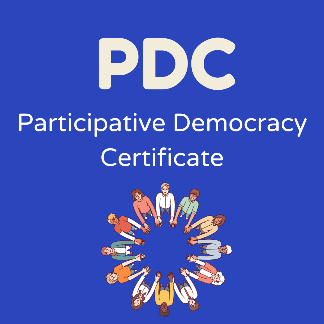 Name of participant:		Group:				Name of Lead Youth Worker:	The Young Person will be able to work in a group by:Actively participating in a group discussion.Understanding the needs of other young people.Making decisions and recommendations.Listening, negotiating, participating and involving others Learning Outcomes AchievedPlease comment on any specific role or responsibility undertaken by the participant within the group and use the points given above to reflect on their learning and development of working in a group. Please also comment on the skill development of the participant throughout the programme in the 4 key skills areas identified in their skills questionnaire: confidence, communication, teamwork and communication. Lead Youth Worker: 				Date: Number of meetings attendedDates of meetings attended1.2 Demonstrate an ability to communicate effectively withtheir peers..2.3 Demonstrate communication skills through group andpaired activities.2.4 Identify and articulate communication skills.2.5 Support and promote communication by peers.3.1 Work within a team.3.4 Recognise and demonstrate practice of group work process.3.10 Actively participate in a group discussion.3.13 Make joint decisions